Aşağıdaki kutucukları işaretleyerek ilgili koşulu yerine getirdiğinizi onaylayınız (kutucuğun üzerine çift tıklayınız). / Confirm the following conditions by ticking the relevant boxes (double-click on the box).Not: Lütfen formu doldurup imzaladıktan sonra her iki sayfayı da taratıp makaleniz ile birlikte gönderiniz. / Note: Please fill the form, scan all pages after signing, and, send it along with the paper.
KIRŞEHİR AHİ EVRAN ÜNİVERSİTESİ ZİRAAT FAKÜLTESİ DERGİSİe-ISSN 2791-9161http://kuzfad.ahievran.edu.tr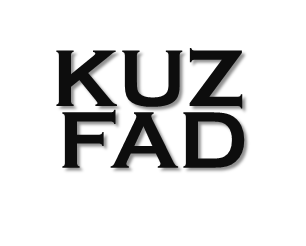 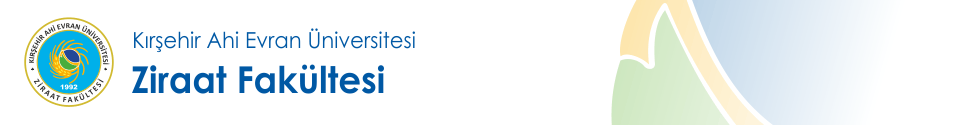 https://dergipark.org.tr/tr/pub/kuzfad 
JOURNAL OF KIRSEHIR AHI EVRAN UNIVERSITY FACULTY OF AGRICULTUREe-ISSN 2791-9161
Makale Telif Hakkı Devir Formu / Copyright Transfer Form
Makale Telif Hakkı Devir Formu / Copyright Transfer Form
Makale Telif Hakkı Devir Formu / Copyright Transfer FormMakale Başlığı/ Manuscript TitleMakale Başlığı/ Manuscript TitleMakale Başlığı/ Manuscript TitleMakale orijinaldir; aynı içerik daha önce başka bir dergide yayınlanmamış ve aynı anda başka bir dergiye yayınlanmak üzere gönderilmemiştir. / The article is original; it has not been previously published elsewhere with the same content and it has not been submitted simultaneously elsewhere.Makale, etik kuralları ihlal edici bir araştırmaya/derlemeye dayalı değildir ve etik kurallara uygun yazılmıştır. / The article is not based on a research that violates ethical rules and it has been written in accordance with ethical rules.Makalenin tamamı ya da bir bölümü lisansüstü bir tezden üretildiyse, herhangi bir sempozyum veya kongrede sunulduysa makale sonunda teşekkür kısmında belirtilmiştir. / If all or a part of the article was produced from a graduate thesis or presented in any symposium or congress, it is stated in the acknowledgements section at the end of the article.Yazar(ları) tarafından özgün olarak yazılan makale, ve diğer şahıs(lar)ın ya da kurum(lar)ın fikri mülkiyet haklarını ihlal etmemektedir. / The article was written by the author(s) given below the title and did not violate any intellectual property rights of other persons or institutions.Makalede yer alan içerikle ilgili olarak ortaya çıkabilecek tüm etik ve kullanım ihlallerine ilişkin sorumluluklar yazar(lar)a aittir. / All responsibilities for ethical and usage violations that may arise regarding the content of the article belong to the author(s).Makale içerisinde yer alan tüm şekil, grafik ve tablolar yazar(lar) tarafından üretilmiş, kullanım hakları satın alınmış ya da alıntıları kaynak gösterilmiştir. / All figures, tables and graphs in the article were produced by the author(s), or their rights were purchased or all were cited properly.Bu belge ile makalenin telif hakkı Kırşehir Ahi Evran Üniversitesi Ziraat Fakültesi’ne devredilmiş, Kırşehir Ahi Evran Üniversitesi Ziraat Fakültesi Dergisi editörlüğü makalenin yayımlanabilmesi konusunda yetkili kılınmıştır. / With this document, the copyright of the article has been transferred to Kırşehir Ahi Evran University Faculty of Agriculture, and the editorship of the Journal of Kırşehir Ahi Evran University Faculty of Agriculture has been authorized to publish the article.Makale ana metni ……….......................................... benzerlik programı ile taranmış ve benzerlik oranı % ….............. olarak tespit edilmiştir. Benzerlik raporu makale ile birlikte gönderilmiştir. / The main part of the paper was scanned with ……….......................................... similarity program and the score was found as ….............. %. The similarity report was also sent with the paper. Etik kurul izni alınmış ve makale ile gönderilmiştir. / Ethical committee report was recieved and sent with the paper.Etik kurul izni gerekmemektedir. / Ethical committee report is not required.*Sorumlu yazar ünvan, adı ve soyadı / *Corresponding author title, name and surnameAdres (kurumsal) /Address (institutional)e-posta (kurumsal) /e-mail (institutional)Tarih /Dateİmza /Signature